`q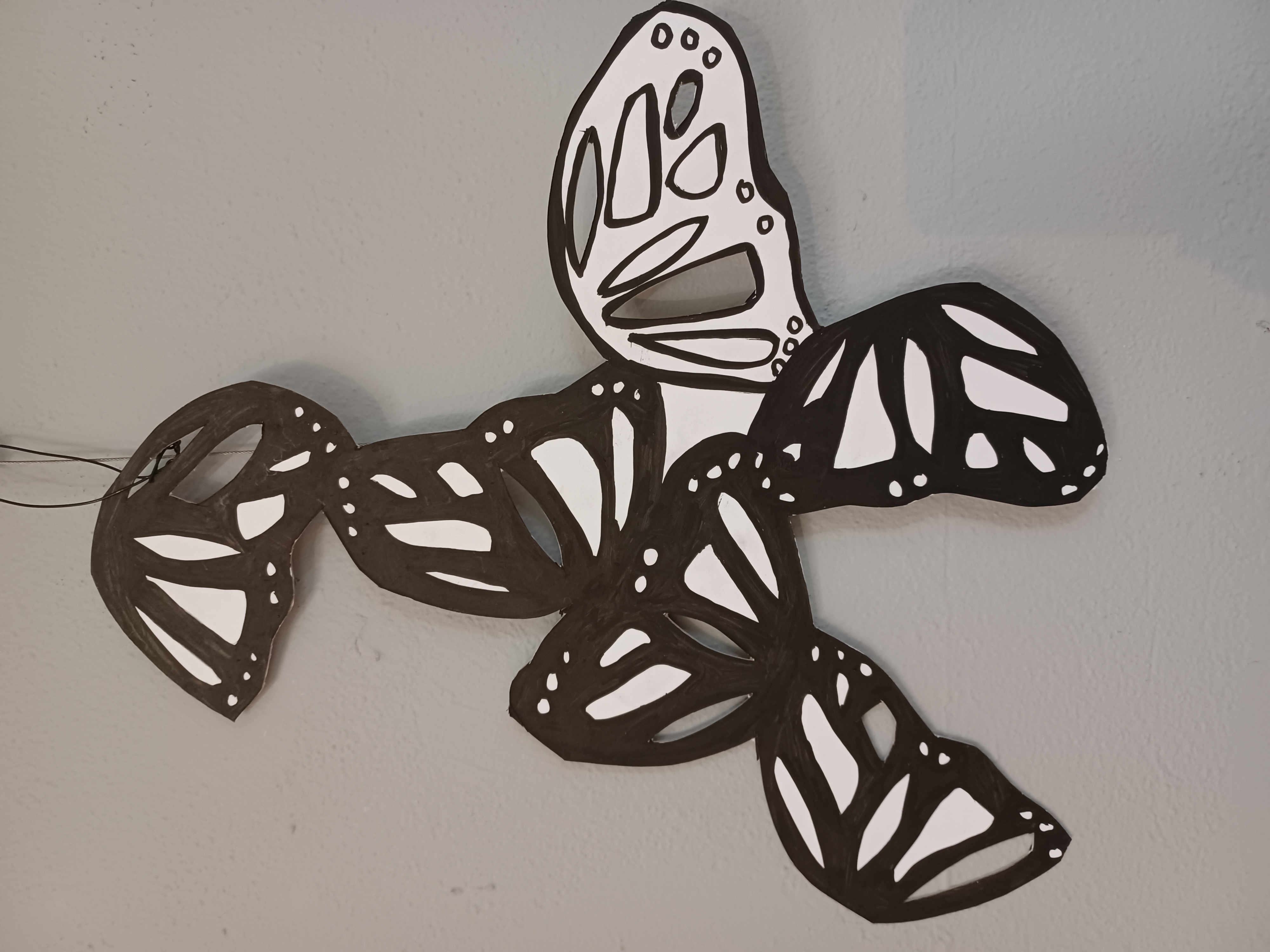 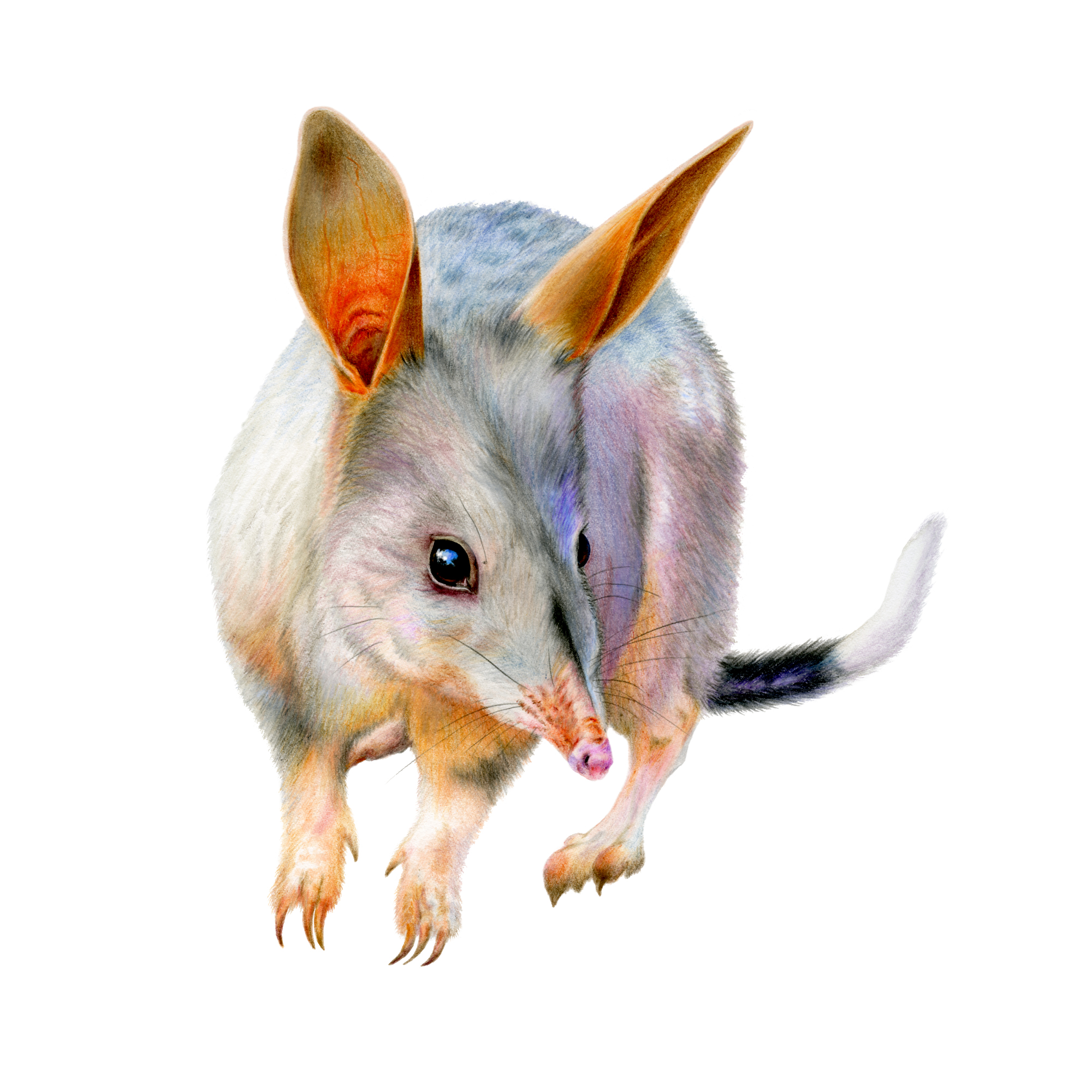 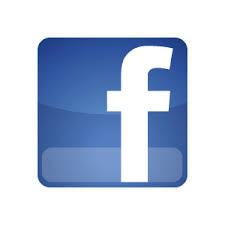 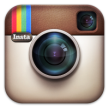 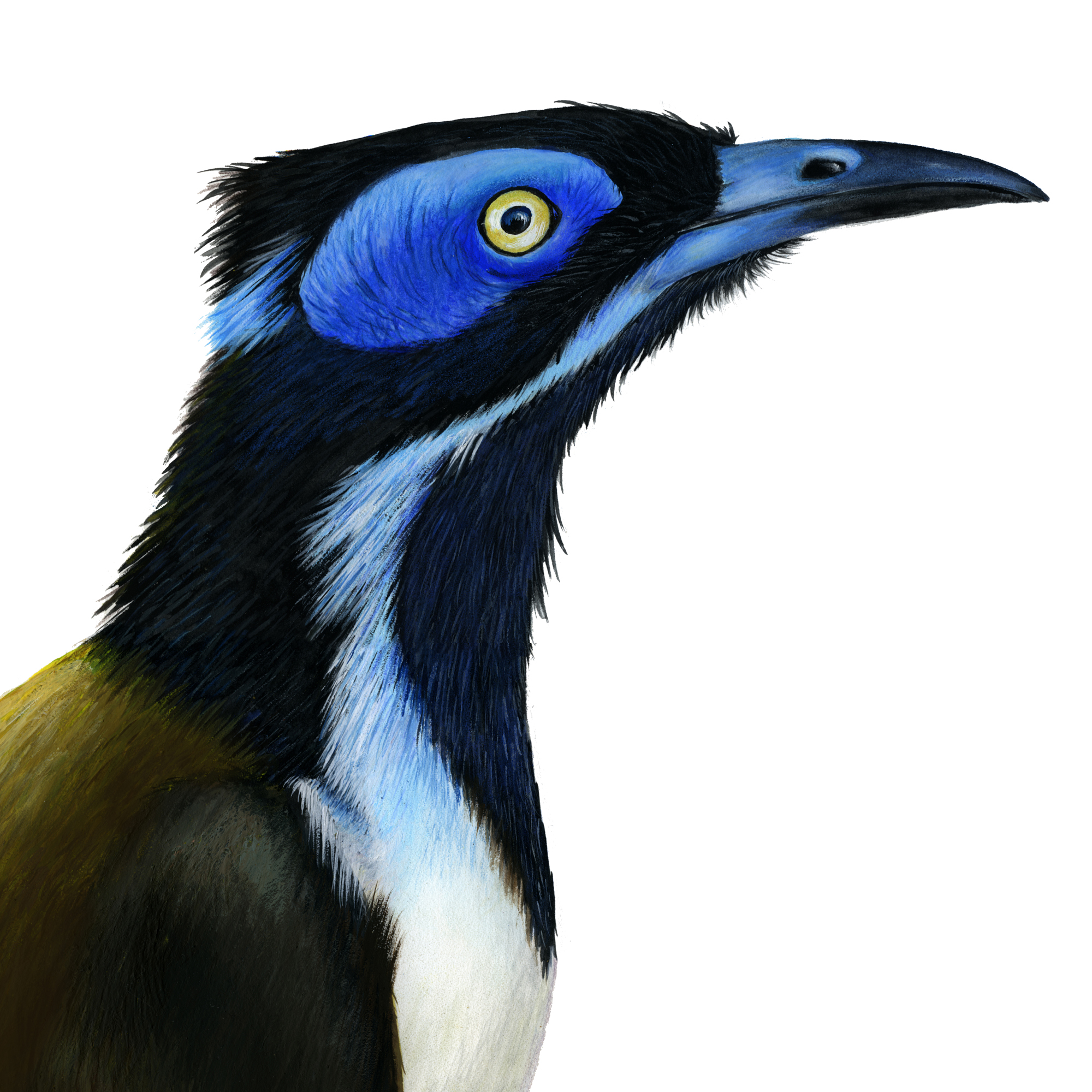 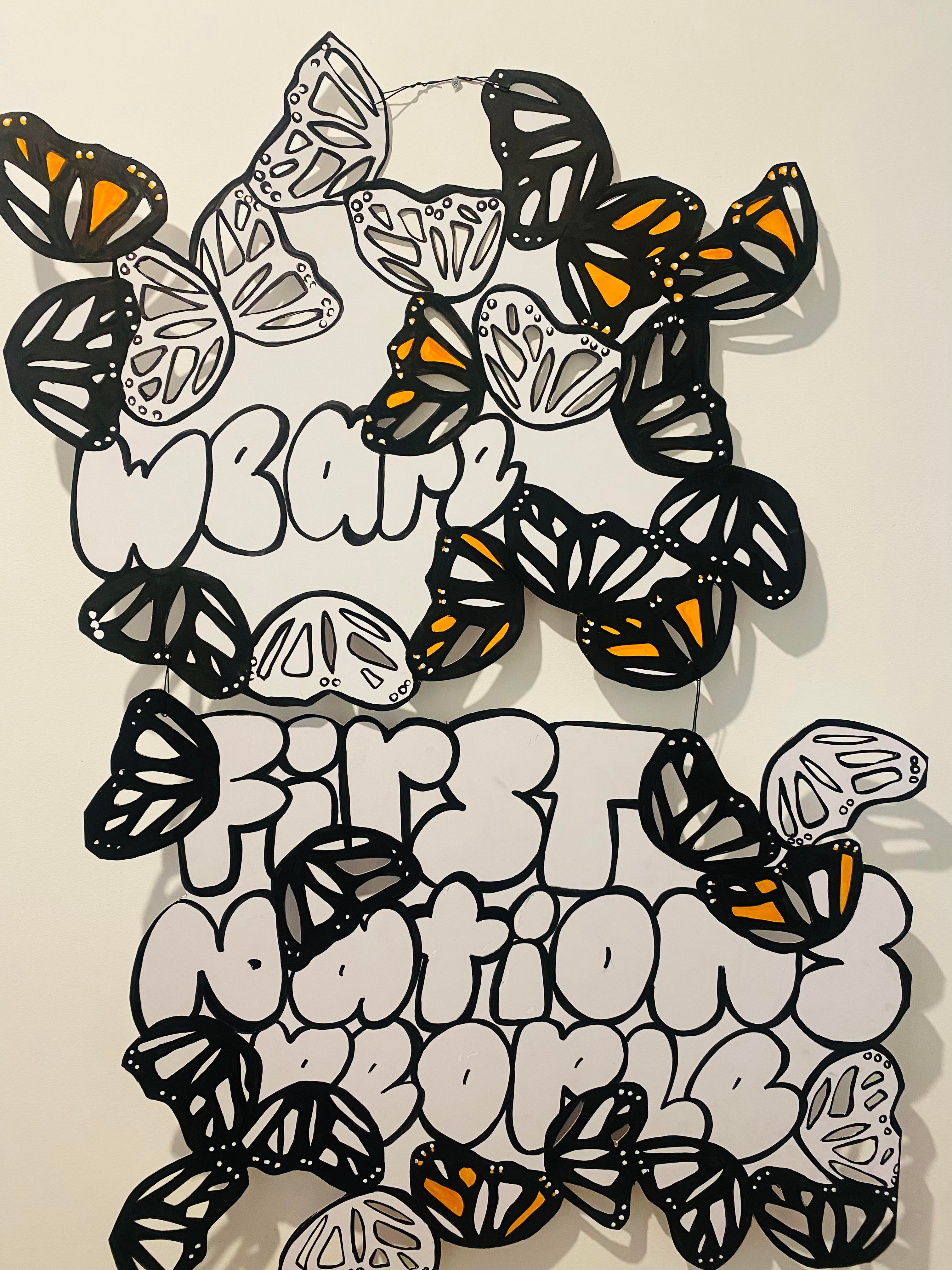 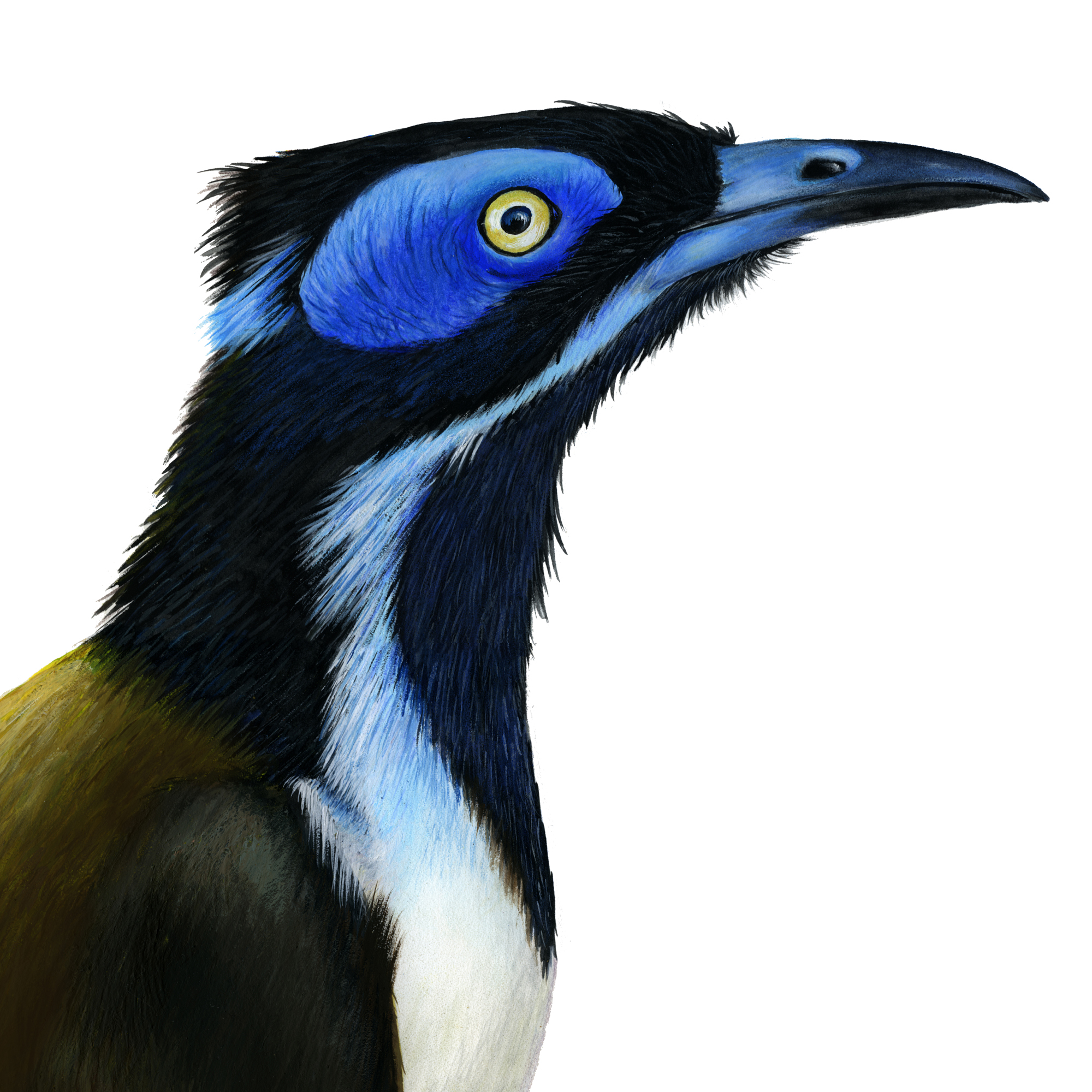 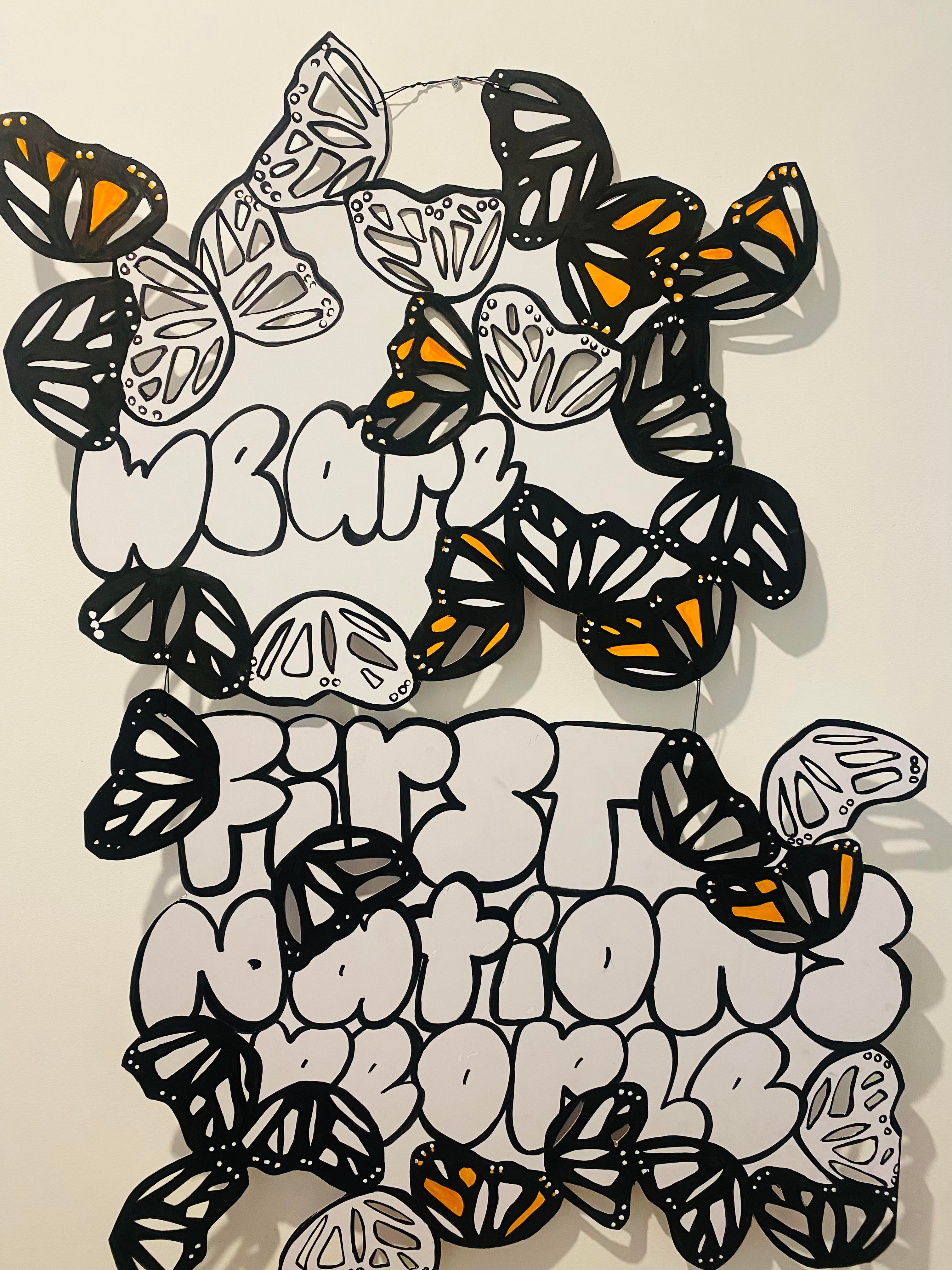 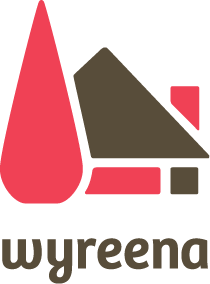 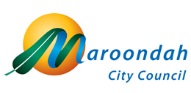 